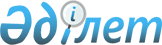 О внесении изменений в решение Восточно-Казахстанского областного маслихата от 13 декабря 2013 года № 17/188-V "Об областном бюджете на 2014-2016 годы"
					
			Утративший силу
			
			
		
					Решение Восточно-Казахстанского областного маслихата от 09 июля 2014 года № 20/248-V. Зарегистрировано Департаментом юстиции Восточно-Казахстанской области 16 июля 2014 года N 3398     Сноска. Прекращено действие по истечении срока, на который решение было принято (письмо аппарата Восточно-Казахстанского областного маслихата от 19.12.2014 № 452/01-06).

     Примечание РЦПИ.

     В тексте документа сохранена пунктуация и орфография оригинала.

      В соответствии со статьей 106 Бюджетного кодекса Республики Казахстан от 4 декабря 2008 года, подпунктом 1) пункта 1 статьи 6 Закона Республики Казахстан от 23 января 2001 года «О местном государственном управлении и самоуправлении в Республике Казахстан» Восточно-Казахстанский областной маслихат РЕШИЛ:

      1. Внести в решение Восточно-Казахстанского областного маслихата от 13 декабря 2013 года № 17/188-V «Об областном бюджете на 2014-2016 годы» (зарегистрировано в Реестре государственной регистрации нормативных правовых актов за № 3132, опубликовано в информационно-правовой системе «Әділет» от 31 декабря 2013 года, газетах «Дидар» от 6 января 2014 года № 1, «Рудный Алтай» от 7 января 2014 года № 1) следующие изменения:



      пункт 1 изложить в новой редакции:

      «1. Утвердить областной бюджет на 2014-2016 годы согласно приложениям 1, 2 и 3 соответственно, в том числе на 2014 год в следующих объемах:

      1) доходы – 210150322,7 тысяч тенге, в том числе:

      налоговые поступления – 31506182,0 тысяч тенге;

      неналоговые поступления – 2134992,0 тысяч тенге;

      поступления от продажи основного капитала – 0,0 тысяч тенге;

      поступления трансфертов – 176509148,7 тысяч тенге;

      2) затраты – 209759582,4 тысяч тенге;

      3) чистое бюджетное кредитование – 4975923,5 тысяч тенге, в том числе:

      бюджетные кредиты – 6898407,0 тысяч тенге;

      погашение бюджетных кредитов – 1922483,5 тысяч тенге;

      4) сальдо по операциям с финансовыми активами – 589321,0 тысяч тенге, в том числе:

      приобретение финансовых активов – 589321,0 тысяч тенге;

      поступления от продажи финансовых активов государства – 0,0 тысяч тенге;

      5) дефицит (профицит) бюджета – -5174504,2 тысяч тенге;

      6) финансирование дефицита (использование профицита) бюджета – 5174504,2 тысяч тенге.»;



      приложение 1 к указанному решению изложить в новой редакции согласно приложению к настоящему решению.

      2. 

Настоящее решение вводится в действие с 1 января 2014 года.

 

  Областной бюджет на 2014 год

 
					© 2012. РГП на ПХВ «Институт законодательства и правовой информации Республики Казахстан» Министерства юстиции Республики Казахстан
				      Председатель сессии 

      Секретарь Восточно-Казахстанского 

      областного маслихата Л. Цыбенко

 

Г. Пинчук

Приложение к решению Восточно-Казахстанского областного маслихата от 09 июля 2014 года № 20/248-V 

Приложение 1 к решению Восточно-Казахстанского областного маслихата от 13 декабря 2013 года № 17/188-V КатегорияКатегорияКатегорияКатегория 

Сумма

(тысяч тенге)КлассКлассКласс 

Сумма

(тысяч тенге)ПодклассПодкласс 

Сумма

(тысяч тенге)Наименование доходов 

Сумма

(тысяч тенге)11234561. ДОХОДЫ210 150 322,71Налоговые поступления31 506 182,001Подоходный налог15 257 689,02Индивидуальный подоходный налог15 257 689,003Социальный налог12 686 064,01Социальный налог12 686 064,005Внутренние налоги на товары, работы и услуги3 562 429,03Поступления за использование природных и других ресурсов3 562 429,02Неналоговые поступления2 134 992,001Доходы от государственной собственности424 999,05Доходы от аренды имущества, находящегося в государственной собственности83 316,07Вознаграждения по кредитам, выданным из государственного бюджета341 683,004Штрафы, пени, санкции, взыскания, налагаемые государственными учреждениями, финансируемыми из государственного бюджета, а также содержащимися и финансируемыми из бюджета (сметы расходов) Национального Банка Республики Казахстан1 616 545,01Штрафы, пени, санкции, взыскания, налагаемые государственными учреждениями, финансируемыми из государственного бюджета, а также содержащимися и финансируемыми из бюджета (сметы расходов) Национального Банка Республики Казахстан, за исключением поступлений от организаций нефтяного сектора1 616 545,006Прочие неналоговые поступления 93 448,01Прочие неналоговые поступления 93 448,03Поступления от продажи основного капитала0,04Поступления трансфертов 176 509 148,701Трансферты из нижестоящих органов государственного управления1 441 657,72Трансферты из районных (городских) бюджетов1 441 657,702Трансферты из вышестоящих органов государственного управления175 067 491,01Трансферты из республиканского бюджета175 067 491,0Субвенции93 509 287,0Функциональная группаФункциональная группаФункциональная группаФункциональная группаФункциональная группаФункциональная группа 

сумма

(тысяч тенге)Функциональная подгруппаФункциональная подгруппаФункциональная подгруппаФункциональная подгруппаФункциональная подгруппа 

сумма

(тысяч тенге)Администратор программАдминистратор программАдминистратор программ 

сумма

(тысяч тенге)ПрограммаПрограмма 

сумма

(тысяч тенге)Наименование расходов 

сумма

(тысяч тенге)1223456II. ЗАТРАТЫ209 759 582,401Государственные услуги общего характера1 904 089,50111Представительные, исполнительные и другие органы, выполняющие общие функции государственного управления1 504 361,50111110Аппарат маслихата области49 401,00111110001Услуги по обеспечению деятельности маслихата области47 741,00111110003Капитальные расходы государственного органа1 660,00111120Аппарат акима области1 242 566,00111120001Услуги по обеспечению деятельности акима области1 107 861,0002Создание информационных систем67 042,00111120004Капитальные расходы государственного органа1 156,0007Капитальные расходы подведомственных государственных учреждений и организаций66 507,00111282Ревизионная комиссия области212 394,50111282001Услуги по обеспечению деятельности ревизионной комиссии области202 926,00111282003Капитальные расходы государственного органа9 468,50122Финансовая деятельность228 489,00122257Управление финансов области228 489,00122257001Услуги по реализации государственной политики в области исполнения местного бюджета и управления коммунальной собственностью111 939,00122257009Приватизация, управление коммунальным имуществом, постприватизационная деятельность и регулирование споров, связанных с этим23 273,00122257013Капитальные расходы государственного органа3 277,0113Целевые текущие трансферты из местных бюджетов90 000,00155Планирование и статистическая деятельность146 989,00155258Управление экономики и бюджетного планирования области146 989,00155258001Услуги по реализации государственной политики в области формирования и развития экономической политики, системы государственного планирования и управления области134 794,00155258005Капитальные расходы государственного органа7 179,00155258061Экспертиза и оценка документации по вопросам бюджетных инвестиций, проведение оценки реализации бюджетных инвестиций5 016,099Прочие государственные услуги общего характера24 250,099288Управление строительства, архитектуры и градостроительства области24 250,00199288080Строительство специализированных центров обслуживания населения24 250,002Оборона316 079,00211Военные нужды95 363,00211296Управление по мобилизационной подготовке95 363,00211296003Мероприятия в рамках исполнения всеобщей воинской обязанности59 905,0007Подготовка территориальной обороны и территориальная оборона областного масштаба35 458,00222Организация работы по чрезвычайным ситуациям220 716,00222287Территориальный орган, уполномоченных органов в области чрезвычайных ситуаций природного и техногенного характера, Гражданской обороны, финансируемый из областного бюджета96 126,0002Капитальные расходы территориального органа и подведомственных государственных учреждений68 715,00222287004Предупреждение и ликвидация чрезвычайных ситуаций областного масштаба27 411,00222296Управление по мобилизационной подготовке124 590,00222296001Услуги по реализации государственной политики на местном уровне в области мобилизационной подготовки31 774,00222296005Мобилизационная подготовка и мобилизация областного масштаба86 261,00233296009Капитальные расходы государственного органа6 555,003Общественный порядок, безопасность, правовая, судебная, уголовно-исполнительная деятельность11 113 692,00311Правоохранительная деятельность11 113 692,00311252Исполнительный орган внутренних дел, финансируемый из областного бюджета10 640 933,00311252001Услуги по реализации государственной политики в области обеспечения охраны общественного порядка и безопасности на территории области9 030 083,60311252003Поощрение граждан, участвующих в охране общественного порядка7 000,00311252006Капитальные расходы государственного органа1 352 899,0008Обеспечение безопасности дорожного движения10 392,00311252013Услуги по размещению лиц, не имеющих определенного места жительства и документов81 584,00311252014Организация содержания лиц, арестованных в административном порядке105 866,40311252015Организация содержания служебных животных27 108,00311252032Капитальные расходы подведомственных государственных учреждений и организаций26 000,00311288Управление строительства, архитектуры и градостроительства области472 759,00311288005Развитие объектов органов внутренних дел472 759,004Образование33 446 384,411Дошкольное воспитание и обучение4 095 463,0261Управление образования области4 095 463,0027Целевые текущие трансферты бюджетам районов (городов областного значения) на реализацию государственного образовательного заказа в дошкольных организациях образования4 095 463,00422Начальное, основное среднее и общее среднее образование8 596 923,30422261Управление образования области5 847 195,00422261003Общеобразовательное обучение по специальным образовательным учебным программам1 655 199,00422261006Общеобразовательное обучение одаренных детей в специализированных организациях образования1 584 192,0048Целевые текущие трансферты бюджетам районов (городов областного значения) на оснащение учебным оборудованием кабинетов физики, химии, биологии в государственных учреждениях основного среднего и общего среднего образования184 365,0053Целевые текущие трансферты бюджетам районов (городов областного значения) на апробирование подушевого финансирования начального, основного среднего и общего среднего образования2 093 956,0061Целевые текущие трансферты бюджетам районов (городов областного значения) на повышение оплаты труда учителям, прошедшим повышение квалификации по трехуровневой системе329 483,00422285Управление физической культуры и спорта области2 749 728,30422285006Дополнительное образование для детей и юношества по спорту2 665 861,30422285007Общеобразовательное обучение одаренных в спорте детей в специализированных организациях образования83 867,00444Техническое и профессиональное, послесреднее образование6 663 333,00444253Управление здравоохранения области338 820,00444253043Подготовка специалистов в организациях технического и профессионального, послесреднего образования338 820,00444261Управление образования области6 324 513,00444261024Подготовка специалистов в организациях технического и профессионального образования6 324 513,00455Переподготовка и повышение квалификации специалистов28 158,00455253Управление здравоохранения области28 158,00455253003Повышение квалификации и переподготовка кадров28 158,00499Прочие услуги в области образования14 062 507,10499261Управление образования области1 778 272,80499261001Услуги по реализации государственной политики на местном уровне в области образования94 525,50499261005Приобретение и доставка учебников, учебно-методических комплексов для областных государственных учреждений образования39 911,00499261007Проведение школьных олимпиад, внешкольных мероприятий и конкурсов областного масштаба275 073,00499261011Обследование психического здоровья детей и подростков и оказание психолого-медико-педагогической консультативной помощи населению89 055,00499261012Реабилитация и социальная адаптация детей и подростков с проблемами в развитии112 041,00499261013Капитальные расходы государственного органа10 854,00499261029Методическая работа198 107,00499261067Капитальные расходы подведомственных государственных учреждений и организаций922 851,3113Целевые текущие трансферты из местных бюджетов35 855,00499288Управление строительства, архитектуры и градостроительства области12 284 234,30499288007Целевые трансферты на развитие бюджетам районов (городов областного значения) на строительство и реконструкцию объектов образования7 866 738,00499288011Строительство и реконструкция объектов образования4 417 496,305Здравоохранение50 172 102,80511Больницы широкого профиля191 651,00511253Управление здравоохранения области191 651,00511253004Оказание стационарной и стационарозамещающей медицинской помощи субъектами здравоохранения по направлению специалистов первичной медико-санитарной помощи и медицинских организаций, за исключением оказываемой за счет средств республиканского бюджета и субъектами здравоохранения районного значения и села191 651,00522Охрана здоровья населения1 434 229,00522253Управление здравоохранения области1 434 229,00522253005Производство крови, ее компонентов и препаратов для местных организаций здравоохранения860 313,00522253006Услуги по охране материнства и детства386 655,00522253007Пропаганда здорового образа жизни185 999,00522253017Приобретение тест-систем для проведения дозорного эпидемиологического надзора1 262,00533Специализированная медицинская помощь14 697 420,20533253Управление здравоохранения области14 697 420,20533253009Оказание медицинской помощи лицам, страдающим туберкулезом, инфекционными заболеваниями, психическими расстройствами и расстройствами поведения, в том числе связанные с употреблением психоактивных веществ6 014 143,2019Обеспечение больных туберкулезом противотуберкулезными препаратами466 997,00533253020Обеспечение больных диабетом противодиабетическими препаратами1 080 721,00533253021Обеспечение онкогематологических больных химиопрепаратами306 469,00533253022Обеспечение лекарственными средствами больных с хронической почечной недостаточностью, аутоиммунными, орфанными заболеваниями, иммунодефицитными состояниями, а также больных после трансплантации почек902 281,0026Обеспечение факторами свертывания крови больных гемофилией690 722,00533253027Централизованный закуп вакцин и других медицинских иммунобиологических препаратов для проведения иммунопрофилактики населения1 309 590,0036Обеспечение тромболитическими препаратами больных с острым инфарктом миокарда80 042,00533253046Оказание медицинской помощи онкологическим больным в рамках гарантированного объема бесплатной медицинской помощи3 846 455,00544Поликлиники22 795 527,00544253Управление здравоохранения области22 795 527,0014Обеспечение лекарственными средствами и специализированными продуктами детского и лечебного питания отдельных категорий населения на амбулаторном уровне1 924 387,0038Проведение скрининговых исследований в рамках гарантированного объема бесплатной медицинской помощи596 691,005039Оказание медицинской помощи населению субъектами здравоохранения районного значения и села и амбулаторно-поликлинической помощи в рамках гарантированного объема бесплатной медицинской помощи19 386 348,00544253045Обеспечение лекарственными средствами на льготных условиях отдельных категорий граждан на амбулаторном уровне лечения888 101,00555Другие виды медицинской помощи2 080 969,00555253Управление здравоохранения области2 080 969,00555253011Оказание скорой медицинской помощи и санитарная авиация, за исключением оказываемой за счет средств республиканского бюджета и субъектами здравоохранения районного значения и села1 999 160,00555253029Областные базы спецмедснабжения81 809,00599Прочие услуги в области здравоохранения8 972 306,60599253Управление здравоохранения области6 564 248,80599253001Услуги по реализации государственной политики на местном уровне в области здравоохранения121 420,80599253008Реализация мероприятий по профилактике и борьбе со СПИД в Республике Казахстан598 150,00599253013Проведение патологоанатомического вскрытия145 431,00599253016Обеспечение граждан бесплатным или льготным проездом за пределы населенного пункта на лечение33 517,0018Информационно-аналитические услуги в области здравоохранения77 801,005030Капитальные расходы государственных органов здравоохранения4 961,00599253033Капитальные расходы медицинских организаций здравоохранения5 582 968,00599288Управление строительства, архитектуры и градостроительства области2 408 057,80599288038Строительство и реконструкция объектов здравоохранения2 389 959,599288083Строительство врачебных амбулаторий и фельдшерского акушерских пунктов, расположенных в сельских населенных пунктах в рамках Дорожной карты занятости 202018 098,306Социальная помощь и социальное обеспечение7 651 345,60611Социальное обеспечение4 777 312,40611256Управление координации занятости и социальных программ области3 378 033,70611256002Предоставление специальных социальных услуг для престарелых и инвалидов в медико-социальных учреждениях (организациях) общего типа1 172 896,30611256012Предоставление специальных социальных услуг для детей-инвалидов в государственных медико-социальных учреждениях (организациях) для детей с нарушениями функций опорно-двигательного аппарата208 961,00611256013Предоставление специальных социальных услуг для инвалидов с психоневрологическими заболеваниями, в психоневрологических медико-социальных учреждениях (организациях)1 384 130,40611256014Предоставление специальных социальных услуг для престарелых, инвалидов, в том числе детей-инвалидов в реабилитационных центрах354 816,00611256015Предоставление специальных социальных услуг для детей-инвалидов с психоневрологическими патологиями в детских психоневрологических медико-социальных учреждениях (организациях)257 230,00611261Управление образования области1 204 052,00611261015Социальное обеспечение сирот, детей, оставшихся без попечения родителей1 145 899,00611261037Социальная реабилитация58 153,00611288Управление строительства, архитектуры и градостроительства области195 226,70611288039Строительство и реконструкция объектов социального обеспечения195 226,70622Социальная помощь465 968,00622256Управление координации занятости и социальных программ области465 968,0003Социальная поддержка инвалидов407 464,0049Целевые текущие трансферты бюджетам районов (городов областного значения) на выплату государственной адресной социальной помощи32 201,006050Целевые текущие трансферты бюджетам районов (городов областного значения) на выплату государственных пособий на детей до 18 лет26 303,00699Прочие услуги в области социальной помощи и социального обеспечения2 408 065,20699256Управление координации занятости и социальных программ области2 297 218,20699256001Услуги по реализации государственной политики на местном уровне в области обеспечения занятости и реализации социальных программ для населения144 549,2007Капитальные расходы государственного органа2 268,0017Целевые текущие трансферты бюджетам районов (городов областного значения) на введение стандартов специальных социальных услуг41 485,0018Размещение государственного социального заказа в неправительственном секторе154 326,0045Целевые текущие трансферты бюджетам районов (городов областного значения) на реализацию Плана мероприятий по обеспечению прав и улучшению качества жизни инвалидов17 316,0047Целевые текущие трансферты бюджетам районов (городов областного значения) на внедрение обусловленной денежной помощи по проекту Өрлеу489 489,006048Внедрение обусловленной денежной помощи по проекту Өрлеу1 845,00699256067Капитальные расходы подведомственных государственных учреждений и организаций123 206,0113Целевые текущие трансферты из местных бюджетов1 322 734,0263Управление внутренней политики области36 574,0077Реализация Плана мероприятий по обеспечению прав и улучшению качества жизни инвалидов36 574,0268Управление пассажирского транспорта и автомобильных дорог области1 097,006045Целевые текущие трансферты бюджетам районов (городов областного значения) на реализацию Плана мероприятий по обеспечению прав и улучшению качества жизни инвалидов1 097,00699298Управление государственной инспекции труда области73 176,099298 001Услуги по реализации государственной политики в области регулирования трудовых отношений на местном уровне73 176,007Жилищно-коммунальное хозяйство18 402 690,811Жилищное хозяйство8 616 450,8253Управление здравоохранения области65 522,0047Ремонт объектов в рамках развития городов и сельских населенных пунктов по Дорожной карте занятости 202065 522,0256Управление координации занятости и социальных программ области11 560,0043Ремонт объектов в рамках развития городов и сельских населенных пунктов по Дорожной карте занятости 202011 560,0261Управление образования области21 496,8064Ремонт объектов в рамках развития городов и сельских населенных пунктов по Дорожной карте занятости 202021 496,8273Управление культуры, архивов и документации области8 138,0016Ремонт объектов в рамках развития городов и сельских населенных пунктов по Дорожной карте занятости 20208 138,0279Управление энергетики и жилищно-коммунального хозяйства области13 125,0026Проведение энергетического аудита многоквартирных жилых домов13 125,0285Управление физической культуры и спорта области2 391,007010Ремонт объектов в рамках развития городов и сельских населенных пунктов по Дорожной карте занятости 20202 391,00711288Управление строительства, архитектуры и градостроительства области8 494 218,00711288014Целевые трансферты на развитие бюджетам районов (городов областного значения) на проектирование, строительство и (или) приобретение жилья коммунального жилищного фонда4 822 251,00711288034Целевые трансферты на развитие бюджетам районов (городов областного значения) на проектирование, развитие, обустройство и (или) приобретение инженерно-коммуникационной инфраструктуры3 189 407,00711288072Целевые трансферты на развитие бюджетам районов (городов областного значения) на строительство и (или) приобретение служебного жилища, развитие и (или) приобретение инженерно-коммуникационной инфраструктуры и строительство, приобретение, достройку общежитий для молодежи в рамках Дорожной карты занятости 2020482 560,00722Коммунальное хозяйство9 786 240,00722279Управление энергетики и жилищно-коммунального хозяйства области9 786 240,00722279001Услуги по реализации государственной политики на местном уровне в области энергетики и жилищно-коммунального хозяйства84 648,00722279005Капитальные расходы государственного органа7 327,00722279010Целевые трансферты на развитие бюджетам районов (городов областного значения) на развитие системы водоснабжения и водоотведения4 910 832,00722279014Целевые трансферты на развитие бюджетам районов (городов областного значения) на развитие коммунального хозяйства1 504 857,0030Целевые трансферты на развитие бюджетам районов (городов областного значения) на развитие системы водоснабжения в сельских населенных пунктах3 068 942,007113Целевые текущие трансферты из местных бюджетов158 000,022279114Целевые трансферты на развитие из местных бюджетов51 634,008Культура, спорт, туризм и информационное пространство7 368 546,20811Деятельность в области культуры3 490 643,50811273Управление культуры, архивов и документации области2 034 955,00811273005Поддержка культурно-досуговой работы177 824,00811273007Обеспечение сохранности историко-культурного наследия и доступа к ним982 267,00811273008Поддержка театрального и музыкального искусства874 864,00811288Управление строительства, архитектуры и градостроительства области1 455 688,50811288027Развитие объектов культуры1 059 269,50811288029Целевые трансферты на развитие бюджетам районов (городов областного значения) на развитие объектов культуры396 419,00822Спорт1 939 307,70822285Управление физической культуры и спорта области1 469 483,70822285001Услуги по реализации государственной политики на местном уровне в сфере физической культуры и спорта34 241,00822285002Проведение спортивных соревнований на областном уровне183 932,10822285003Подготовка и участие членов областных сборных команд по различным видам спорта на республиканских и международных спортивных соревнованиях730 848,90822285005Капитальные расходы государственного органа1 102,0032Капитальные расходы подведомственных государственных учреждений и организаций107 207,708113Целевые текущие трансферты из местных бюджетов412 152,00822288Управление строительства, архитектуры и градостроительства области469 824,0024Развитие объектов спорта409 824,008031Целевые трансферты на развитие бюджетам районов (городов областного значения) на развитие объектов спорта60 000,00833Информационное пространство1 244 636,00833263Управление внутренней политики области467 486,00833263007Услуги по проведению государственной информационной политики467 486,00833264Управление по развитию языков области89 768,00833264001Услуги по реализации государственной политики на местном уровне в области развития языков40 976,00833264002Развитие государственного языка и других языков народа Казахстана47 703,00833264003Капитальные расходы государственного органа1 089,00833273Управление культуры, архивов и документации области687 382,00833273009Обеспечение функционирования областных библиотек334 652,00833273010Обеспечение сохранности архивного фонда352 730,00899Прочие услуги по организации культуры, спорта, туризма и информационного пространства693 959,00899263Управление внутренней политики области205 910,00899263001Услуги по реализации государственной, внутренней политики на местном уровне201 262,00899263005Капитальные расходы государственного органа4 648,00899273Управление культуры, архивов и документации области227 106,00899273001Услуги по реализации государственной политики на местном уровне в области культуры и управления архивным делом56 840,00899273003Капитальные расходы государственного органа868,0032Капитальные расходы подведомственных государственных учреждений и организаций157 093,008113Целевые текущие трансферты из местных бюджетов12 305,00899283Управление по вопросам молодежной политики области137 174,00899283001Услуги по реализации молодежной политики на местном уровне126 267,00899283003Капитальные расходы государственного органа5 316,00899283032Капитальные расходы подведомственных государственных учреждений и организаций5 591,00899286Управление туризма и внешних связей области123 769,00899286001Услуги по реализации государственной политики на местном уровне в сфере туризма и внешних связей48 447,00899286003Капитальные расходы государственного органа9 608,099286004Регулирование туристской деятельности65 714,09Топливно-энергетический комплекс и недропользование8 119 747,199Прочие услуги в области топливно-энергетического комплекса и недропользования8 119 747,1279Управление энергетики и жилищно-коммунального хозяйства области8 119 747,1007Развитие теплоэнергетической системы56 150,0011Целевые трансферты на развитие бюджетам районов (городов областного значения) на развитие теплоэнергетической системы8 000 000,0070Целевые трансферты на развитие бюджетам районов (городов областного значения) на развитие газотранспортной системы63 597,110Сельское, водное, лесное, рыбное хозяйство, особо охраняемые природные территории, охрана окружающей среды и животного мира, земельные отношения14 477 127,01011Сельское хозяйство11 548 445,01011255Управление сельского хозяйства области11 548 445,01011255001Услуги по реализации государственной политики на местном уровне в сфере сельского хозяйства123 514,01011255002Поддержка семеноводства443 797,01011255003Капитальные расходы государственного органа3 311,01011255010Государственная поддержка племенного животноводства2 867 352,01011255013Субсидирование повышения продуктивности и качества продукции животноводства3 524 500,01011255014Субсидирование стоимости услуг по доставке воды сельскохозяйственным товаропроизводителям323 312,01011255020Субсидирование повышения урожайности и качества продукции растениеводства, удешевление стоимости горюче-смазочных материалов и других товарно-материальных ценностей, необходимых для проведения весенне-полевых и уборочных работ, путем субсидирования производства приоритетных культур2 984 274,01011255029Мероприятия по борьбе с вредными организмами сельскохозяйственных культур51 445,0031Централизованный закуп изделий и атрибутов ветеринарного назначения для проведения идентификации сельскохозяйственных животных, ветеринарного паспорта на животное и их транспортировка (доставка) местным исполнительным органам районов (городов областного значения)72 225,0041Удешевление сельхозтоваропроизводителям стоимости гербицидов, биоагентов (энтомофагов) и биопрепаратов, предназначенных для обработки сельскохозяйственных культур в целях защиты растений400 000,0045Определение сортовых и посевных качеств семенного и посадочного материала23 294,0046Государственный учет и регистрация тракторов, прицепов к ним, самоходных сельскохозяйственных, мелиоративных и дорожно-строительных машин и механизмов832,0047Субсидирование стоимости удобрений (за исключением органических)550 000,010113Целевые текущие трансферты из местных бюджетов180 589,01022Водное хозяйство707 966,01022254Управление природных ресурсов и регулирования природопользования области588 283,01022254002Установление водоохранных зон и полос водных объектов9 809,01022254003Обеспечение функционирования водохозяйственных сооружений, находящихся в коммунальной собственности578 474,01022279Управление энергетики и жилищно-коммунального хозяйства области119 683,01022279032Субсидирование стоимости услуг по подаче питьевой воды из особо важных групповых и локальных систем водоснабжения, являющихся безальтернативными источниками питьевого водоснабжения119 683,01033Лесное хозяйство1 127 212,010254Управление природных ресурсов и регулирования природопользования области1 127 212,010254005Охрана, защита, воспроизводство лесов и лесоразведение1 111 784,010254006Охрана животного мира15 428,01055Охрана окружающей среды352 373,010254Управление природных ресурсов и регулирования природопользования области302 373,010254001Услуги по реализации государственной политики в сфере охраны окружающей среды на местном уровне87 717,010254008Мероприятия по охране окружающей среды213 352,0254013Капитальные расходы государственного органа1 304,0288Управление строительства, архитектуры и градостроительства области50 000,010022Развитие объектов охраны окружающей среды50 000,01066Земельные отношения31 460,01066251Управление земельных отношений области31 460,01066251001Услуги по реализации государственной политики в области регулирования земельных отношений на территории области30 712,01066251010Капитальные расходы государственного органа748,01099Прочие услуги в области сельского, водного, лесного, рыбного хозяйства, охраны окружающей среды и земельных отношений709 671,01099255Управление сельского хозяйства области700 811,01099255019Услуги по распространению и внедрению инновационного опыта64 595,01099255028Услуги по транспортировке ветеринарных препаратов до пункта временного хранения18 148,0040Централизованный закуп средств индивидуальной защиты работников, приборов, инструментов, техники, оборудования и инвентаря для материально-технического оснащения государственных ветеринарных организаций618 068,0279Управление энергетики и жилищно-коммунального хозяйства области8 860,0028Поддержка использования возобновляемых источников энергии8 860,011Промышленность, архитектурная, градостроительная и строительная деятельность168 236,01122Архитектурная, градостроительная и строительная деятельность168 236,01122288Управление строительства, архитектуры и градостроительства области168 236,01122288001Услуги по реализации государственной политики в области строительства, архитектуры и градостроительства на местном уровне85 964,61122288003Капитальные расходы государственного органа5 616,422288004Разработка комплексных схем градостроительного развития и генеральных планов населенных пунктов76 655,012Транспорт и коммуникации6 433 787,21211Автомобильный транспорт5 472 162,51211268Управление пассажирского транспорта и автомобильных дорог области5 472 162,51211268002Развитие транспортной инфраструктуры308 165,11211268003Обеспечение функционирования автомобильных дорог2 921 387,21211268007Целевые трансферты на развитие бюджетам районов (городов областного значения) на развитие транспортной инфраструктуры108 525,01211268025Капитальный и средний ремонт автомобильных дорог областного значения и улиц населенных пунктов2 134 085,21244Воздушный транспорт154 128,01244268Управление пассажирского транспорта и автомобильных дорог области154 128,01244268004Субсидирование регулярных внутренних авиаперевозок по решению местных исполнительных органов154 128,01299Прочие услуги в сфере транспорта и коммуникаций807 496,71299268Управление пассажирского транспорта и автомобильных дорог области807 496,71299268001Услуги по реализации государственной политики на местном уровне в области транспорта и коммуникаций 209 498,01299268005Субсидирование пассажирских перевозок по социально значимым межрайонным (междугородним) сообщениям288 618,0011Капитальные расходы государственного органа1 299,0113Целевые текущие трансферты из местных бюджетов308 081,713Прочие14 003 089,71399Прочие14 003 089,71399257Управление финансов области3 328 533,0012Резерв местного исполнительного органа области 640 492,013040Целевые текущие трансферты бюджетам районов (городов областного значения) на выплату ежемесячной надбавки за особые условия труда к должностным окладам работников государственных учреждений, не являющихся государственными служащими, а также работников государственных предприятий, финансируемых из местных бюджетов2 688 041,01399258Управление экономики и бюджетного планирования области222 510,01399258003Разработка или корректировка, а также проведение необходимых экспертиз технико-экономических обоснований бюджетных инвестиционных проектов и конкурсных документаций концессионных проектов, консультативное сопровождение концессионных проектов222 510,01399266Управление предпринимательства и индустриально-инновационного развития области2 719 256,01399266001Услуги по реализации государственной политики на местном уровне в области развития предпринимательства и индустриально-инновационной деятельности77 104,01399266003Капитальные расходы государственного органа5 519,0004Реализация мероприятий в рамках государственной поддержки индустриально-инновационной деятельности4 900,0005Поддержка частного предпринимательства в рамках программы «Дорожная карта бизнеса - 2020»25 000,0010Субсидирование процентной ставки по кредитам в рамках программы «Дорожная карта бизнеса - 2020»2 095 545,0011Частичное гарантирование кредитов малому и среднему бизнесу в рамках программы «Дорожная карта бизнеса - 2020»86 000,0012Сервисная поддержка ведения бизнеса в рамках программы «Дорожная карта бизнеса - 2020»142 188,013038Целевые текущие трансферты бюджетам районов (городов областного значения) на реализацию текущих мероприятий в рамках Программы развития моногородов на 2012-2020 годы283 000,0268Управление пассажирского транспорта и автомобильных дорог области928 100,813036Целевые текущие трансферты бюджетам районов (городов областного значения) на текущее обустройство моногородов в рамках Программы развития моногородов на 2012-2020 годы137 706,01399268084Целевые трансферты на развитие бюджетам районов (городов областного значения) на реализацию бюджетных инвестиционных проектов в рамках Программы развития моногородов на 2012-2020 годы 790 394,81399269Управление по делам религий области115 150,0001Услуги по реализации государственной политики в сфере религиозной деятельности на местном уровне 70 412,013003Капитальные расходы государственного органа8 517,01399269004Капитальные расходы подведомственных государственных учреждений и организаций1 390,01399269005Изучение и анализ религиозной ситуации в регионе34 831,0279Управление энергетики и жилищно-коммунального хозяйства области5 827 249,9024Развитие индустриальной инфраструктуры в рамках программы «Дорожная карта бизнеса - 2020»944 707,0035Целевые трансферты на развитие бюджетам районов (городов областного значения) на развитие инженерной инфраструктуры в рамках Программы «Развитие регионов»3 010 786,0036Целевые текущие трансферты бюджетам районов (городов областного значения) на реализацию текущих мероприятий в рамках Программы развития моногородов на 2012-2020 годы321 898,0037Развитие индустриальной инфраструктуры в рамках программы «Развитие регионов»264 815,913084Целевые трансферты на развитие бюджетам районов (городов областного значения) на реализацию бюджетных инвестиционных проектов в рамках Программы развития моногородов на 2012-2020 годы1 285 043,01399288Управление строительства, архитектуры и градостроительства области862 290,099288084Целевые трансферты на развитие бюджетам районов (городов областного значения) на реализацию бюджетных инвестиционных проектов в рамках Программы развития моногородов на 2012-2020 годы862 290,014Обслуживание долга8 692,01411Обслуживание долга8 692,01411257Управление финансов области8 692,011257016Обслуживание долга местных исполнительных органов по выплате вознаграждений и иных платежей по займам из республиканского бюджета8 692,015Трансферты36 173 973,11511Трансферты36 173 973,11511257Управление финансов области36 173 973,1007Субвенции34 609 508,0011Возврат неиспользованных (недоиспользованных) целевых трансфертов383 224,9017Возврат использованных не по целевому назначению целевых трансфертов1 365,215024Целевые текущие трансферты в вышестоящие бюджеты в связи с передачей функций государственных органов из нижестоящего уровня государственного управления в вышестоящий1 179 875,015III. Чистое бюджетное кредитование 4 975 923,50611Бюджетные кредиты6 898 407,0Социальная помощь и социальное обеспечение4 500 235,099Прочие услуги в области социальной помощи и социального обеспечения4 500 235,0266Управление предпринимательства и индустриально-инновационного развития области4 500 235,0006Предоставление бюджетных кредитов для содействия развитию предпринимательства на селе в рамках Дорожной карты занятости 20204 500 235,007Жилищно-коммунальное хозяйство1 586 679,011Жилищное хозяйство1 586 679,0288Управление строительства, архитектуры и градостроительства области1 586 679,0009Кредитование бюджетов районов (городов областного значения) на проектирование, строительство и (или) приобретение жилья1 586 679,010Сельское, водное, лесное, рыбное хозяйство, особо охраняемые природные территории, охрана окружающей среды и животного мира, земельные отношения573 826,011Сельское хозяйство573 826,0258Управление экономики и бюджетного планирования области573 826,0007Бюджетные кредиты местным исполнительным органам для реализации мер социальной поддержки специалистов573 826,013Прочие237 667,099Прочие237 667,0266Управление предпринимательства и индустриально-инновационного развития области237 667,013015Кредитование бюджетов районов (городов областного значения) на содействие развитию предпринимательства в моногородах237 667,01355Погашение бюджетных кредитов1 922 483,5135501Погашение бюджетных кредитов1 922 483,51Погашение бюджетных кредитов, выданных из государственного бюджета1 872 759,0132Возврат сумм неиспользованных бюджетных кредитов49 724,5135501IV. Сальдо по операциям с финансовыми активами589 321,05501Приобретение финансовых активов589 321,013Прочие589 321,099Прочие589 321,0279Управление энергетики и жилищно-коммунального хозяйства области589 321,013033Увеличение уставных капиталов специализированных уполномоченных организаций589 321,01366Поступления от продажи финансовых активов государства0,0136601Поступления от продажи финансовых активов государства0,0136601V. Дефицит (профицит) бюджета-5 174 504,2136601VI. Финансирование дефицита (использование профицита) бюджета5 174 504,21377Поступления займов6 898 407,07701Внутренние государственные займы6 898 407,016Погашение займов2 061 732,21611Погашение займов1 892 817,51611257Управление финансов области1 892 817,5015Погашение долга местного исполнительного органа перед вышестоящим бюджетом1 843 093,016018Возврат неиспользованных бюджетных кредитов, выданных из республиканского бюджета49 724,51688Используемые остатки бюджетных средств168 914,701Остатки бюджетных средств168 914,7